Name  _________________________________________________________	If I was a turkey, I would do whatever it took to escape Thanksgiving dinner!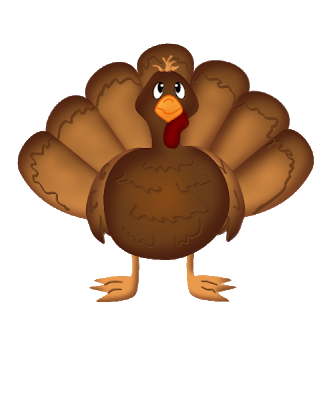 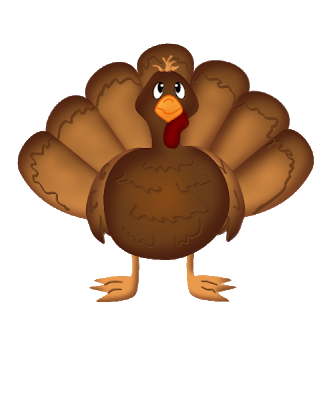 